Parking Permit ApplicationVanderbilt Area School students may drive their personal vehicle to and from school pending the completion and approval of this application.------------------------------Student: ______________________________________________________ 	Grade: _________________	              (Last)					(First)Address: _____________________________________________________________________________________	               (Street)					(City)						(Zip)Daytime Phone ______________________________	Alternate Phone __________________________Driver’s License #: ______________________________________	Expiration Date: _____________Parent/Guardian: ____________________________________________________________________________			   (Last)					(First)Address (if different from student): _________________________________________________________						(Street)				(City)				(Zip)Vehicle Information:Vehicle #1: ____________________________	                      (License Plate #)_______________________________________________________________________________________________(Year)				(Make)				(Model)				(Color)Vehicle #2: ____________________________	                      (License Plate #)_______________________________________________________________________________________________(Year)				(Make)				(Model)				(Color)Insurance Information:						_______________________________________________________________________________________________(Company Name)						(Address)_______________________________________________________________________________________________(Phone )						(Type of Ins. Coverage)I hereby authorize my child to drive the above described vehicle(s) to and from school and verify that the information on this form is accurate to the best of my knowledge.I also understand that if it is determined that the driving privilege has been abused, my child’s parking permit and privilege may be revoked by the school administration.In connection with this request, I consent to the unlocking, opening, and inspecting of the automobile and its contents while on school premises, based on the reasonable suspicion by a school administrator that the vehicle or its contents may violate the law or school rules._____________________________________________         _____________________________________________(Student Signature)					(Date)		(Parent/Guardian Signature)				(Date)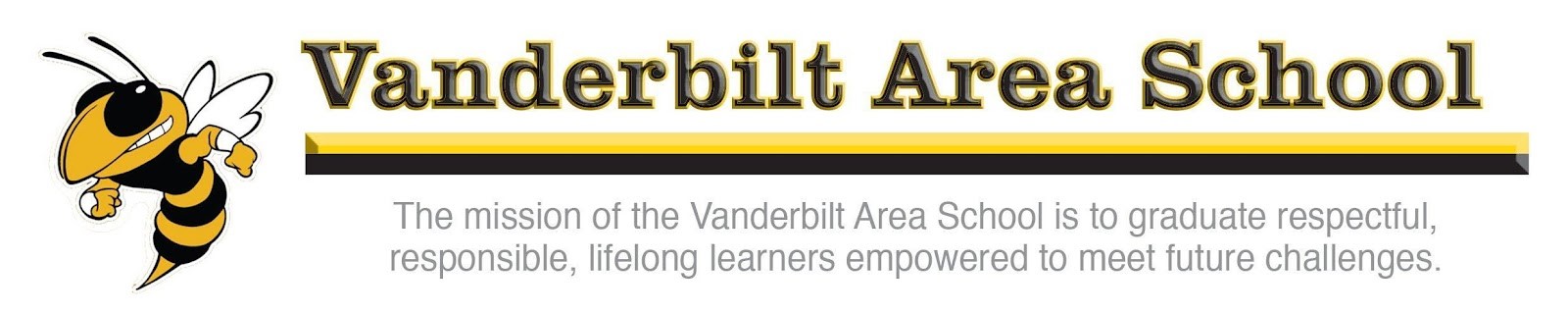 Student Parking CommitmentBy signing below, I agree to conduct myself responsibly when driving my automobile to and from school. I also agree to follow the Student Handbook guidelines, as well as the safety expectations below. Driving responsibly includes but is not limited to the following rules.Safety Expectations for Students Driving To and From School:Drive the appropriate speed for the parking lot (5mph) or surrounding areasDrive defensively by respecting other driversBe alert for pedestrians, especially small childrenAvoid distracted, unsafe or reckless driving, including but not limited to:Peeling outDonutsSpin outsFishtailingErratic drivingExcessive revvingDrive only the automobiles listed on the Parking Permit ApplicationStudents are not permitted to drive snowmobiles or any other motorized recreational vehicle to or from school (based on the student handbook)Privileges may be temporarily suspended if students receive referrals related to drivingExcessive tardiness, truancy, skipping class, or other infractions are grounds for revocation of a students driving privilege. This will require the student to ride the school bus or arrange alternate transportation to and from school.________________________________________________________________________________________________(Student Signature)									(Date)____________________________________________________(Printed Name)Students must have proof of insurance and a copy 
of their valid driver’s license on file with the school.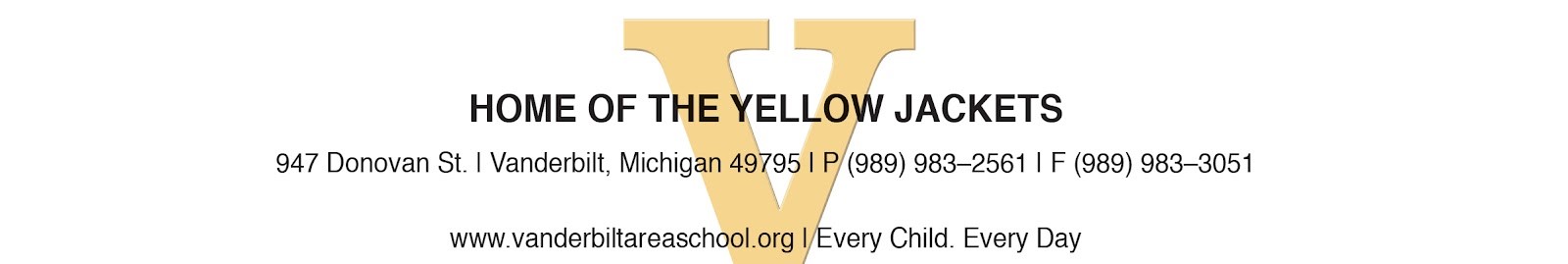 